Председателю общественного  совета г. Алматы                                                                        Р. Алшанову                                                                                г. Алматы, ул. Жамбыла, 114/85                                                                                           офис 113/2                                                                                           e-mail:info@almatykenes.kz                                                                          Кобеевой А. О.                                                                                                                Уд. лич. № 035147711 от 16.08.2013 г.На исх.:  № 214-ос от 15.06.2020 г.Департамент контроля за качества и безопасности товаров и услуг города Алматы, рассмотрев Ваше письмо исх: № 214-ос от 15.06.2020г. касательно режима работы объектов медико - социальной реабилитации для детей с тяжелыми патологиями в период проведения ограничительных мероприятий, сообщает, что ваши  предложения по наполняемости групп приняты для сведения и работы при разработке инструкции режима работы для вышеуказанных объектов.В случае несогласия с настоящим ответом, на основании статьей 12, 14 Закона РК «О порядке рассмотрения обращений физических и юридических лиц» Вы имеете право на обжалование данного ответа вышестоящему должностному лицу и в суд в установленные законодательством сроки. 	Заместитель руководителя 			                     А. Калыкова                 Исп. Суханберлиева Д., тел.3823637            «Қазақстан Республикасы          денсаулық Сақтау МинистРлігінің                       ТАУАРЛАР МЕН КӨРСЕТІЛЕТІН               ҚЫЗМЕТТЕРДІҢ САПАСЫ МЕН          ҚАУІПСІЗДІГІН БАҚЫЛАУ комитеті       алматы қаласының ТАУАРЛАР    МЕН КӨРСЕТІЛЕТІН ҚЫЗМЕТТЕРДІҢ             САПАСы МЕН ҚАУІПСІЗДІГІН             БАҚЫЛАУ ДЕПАРТАМЕНТІ»          РЕСПУБЛИКАЛЫҚ МЕМЛЕКЕТТІК                                    МЕКЕМЕСІ            «Қазақстан Республикасы          денсаулық Сақтау МинистРлігінің                       ТАУАРЛАР МЕН КӨРСЕТІЛЕТІН               ҚЫЗМЕТТЕРДІҢ САПАСЫ МЕН          ҚАУІПСІЗДІГІН БАҚЫЛАУ комитеті       алматы қаласының ТАУАРЛАР    МЕН КӨРСЕТІЛЕТІН ҚЫЗМЕТТЕРДІҢ             САПАСы МЕН ҚАУІПСІЗДІГІН             БАҚЫЛАУ ДЕПАРТАМЕНТІ»          РЕСПУБЛИКАЛЫҚ МЕМЛЕКЕТТІК                                    МЕКЕМЕСІ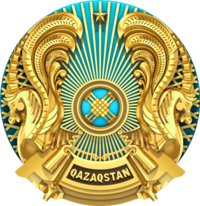 рЕСПУБЛИКАНСКОЕ ГОСУДАРСТВЕННОЕ УЧРЕЖДЕНИЕ «дЕПАРТАМЕНТ КОНТРОЛЯ КАЧЕСТВА И БЕЗОПАСНОСТИ ТОВАРОВ И УСЛУГ ГОРОДА АЛМАТЫ КОМИТЕТА КОНТРОЛЯ КАЧЕСТВА И БЕЗОПАСНОСТИ ТОВАРОВ И УСЛУГ МИНИСТЕРСТВА здравоохранения РЕСПУБЛИКИ КАЗАХСТАН»рЕСПУБЛИКАНСКОЕ ГОСУДАРСТВЕННОЕ УЧРЕЖДЕНИЕ «дЕПАРТАМЕНТ КОНТРОЛЯ КАЧЕСТВА И БЕЗОПАСНОСТИ ТОВАРОВ И УСЛУГ ГОРОДА АЛМАТЫ КОМИТЕТА КОНТРОЛЯ КАЧЕСТВА И БЕЗОПАСНОСТИ ТОВАРОВ И УСЛУГ МИНИСТЕРСТВА здравоохранения РЕСПУБЛИКИ КАЗАХСТАН»050010 Алматы қаласы, Жібек жолы д-лы, 5тел.: 8 (727) 382 35 15, факс: 8 (727) 382 35 56    050010 Алматы қаласы, Жібек жолы д-лы, 5тел.: 8 (727) 382 35 15, факс: 8 (727) 382 35 56    050010 город Алматы, пр. Жибек жолы, 5тел.: 8 (727) 382 35 15, факс: 8 (727) 382 35 56                                                                                                  050010 город Алматы, пр. Жибек жолы, 5тел.: 8 (727) 382 35 15, факс: 8 (727) 382 35 56                                                                                                  